ПРОТОКОЛ № 1-2024заседания совета по развитию предпринимательствапри Лидском районном исполнительном комитете20 марта  2024 г.		г. ЛидаСекретарь Совета – Чижик Н.Л.Председательствовал:Члены Совета:Повестка:Об итогах работы совета по развитию предпринимательства при Лидском районном исполнительном комитете в 2023 году.О проведении Гродненского областного конкурса бизнес-идей в 2024 году.О проведении Национального конкурса «Предприниматель года» в 2024 годуПо вопросу повестки: 1. 	Об итогах работы совета по развитию предпринимательства при Лидском районном исполнительном комитете в 2023 году.СЛУШАЛИ: Великина А.Л., в частности: 	Об итогах работы совета по развитию предпринимательства при Лидском районном исполнительном комитете в 2023 году.РЕШИЛИ:Информацию по данному вопросу принять к сведению. Голосовали:«За» - 10«Против» – 0«Воздержался» - 0По вопросу повестки: 2. 	О проведении Гродненского областного конкурса бизнес-идей в 2024 году.СЛУШАЛИ: начальника отдела регистрации субъектов хозяйствования и предпринимательства райисполкома Чижик Н.Л. о проведении Гродненского областного конкурса бизнес-идей в 2024 году РЕШИЛИ:Принять к сведению информацию по данному вопросу. Максимально информировать заинтересованных о проведении конкурса.Голосовали:«За» - 10«Против» – 0«Воздержался» - 0По вопросу повестки: 3. О проведении Национального конкурса «Предприниматель года» в 2024 году.СЛУШАЛИ: Великина А.Л. предложениях по участию в Национальном конкурсе «Предприниматель года» в 2024 году.РЕШИЛИ:1. Членам совета по развитию предпринимательства при Лидском районном исполнительном комитете направить предложения по участию в Национальном конкурсе «Предприниматель года» до 1 мая 2024 года. Голосовали:«За» - 10«Против» – 0                 «Воздержался» - 0Заместитель председателя                                   А.Л.Великин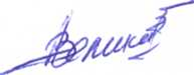 Секретарь                                                                 Н.Л.Чижик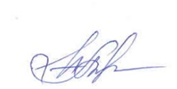 ВеликинАнатолий Леонидович– генеральный директор совместного общества с ограниченной ответственностью «Бел-Пласт Интернэшнл, заместитель председателя Совета; БрюховецкийАндрей Алексеевич–индивидуальный предприниматель                         Бужинский Владимир Казимирович –директор филиала № 413 ОАО «АСБ Беларусбанк»Крупович Марина Рышардовна–директор ООО «Лидская Бэби академия» Андрушкевич Павел Ивановичдиректор общества с ограниченной ответственностью «Шальлид»Вашкевич Регина Вацлавовнаиндивидуальный предприниматель, учредитель общества с дополнительной ответственностью «АРТ» г. ЛидаКононГеннадий Петровичдиректор общества с ограниченной ответственностью «Адрес лета»МакарчукБожена Станиславовнапредседатель Лидского районного объединения организаций профсоюзов, входящих в Федерацию профсоюзов Беларуси; ПшепляскоЛеон Юзефовичдиректор частного транспортного унитарного предприятия «ПреВит»ЯнковичСергей Климентьевичкоммерческий директор общества с дополнительной ответственностью «Спутник-Сервис», Лидский район;ЯсюкайтисНаталья Чеславовнадиректор частного производственного унитарного предприятия «Евроварштат» 